Musterschreiben: Anzeige an den Vermieter betreffend entscheidende Änderung der rechtlichen und wirtschaftlichen Einflussmöglichkeiten der Mietergesellschaft (§ 12a Abs. 3 MRG)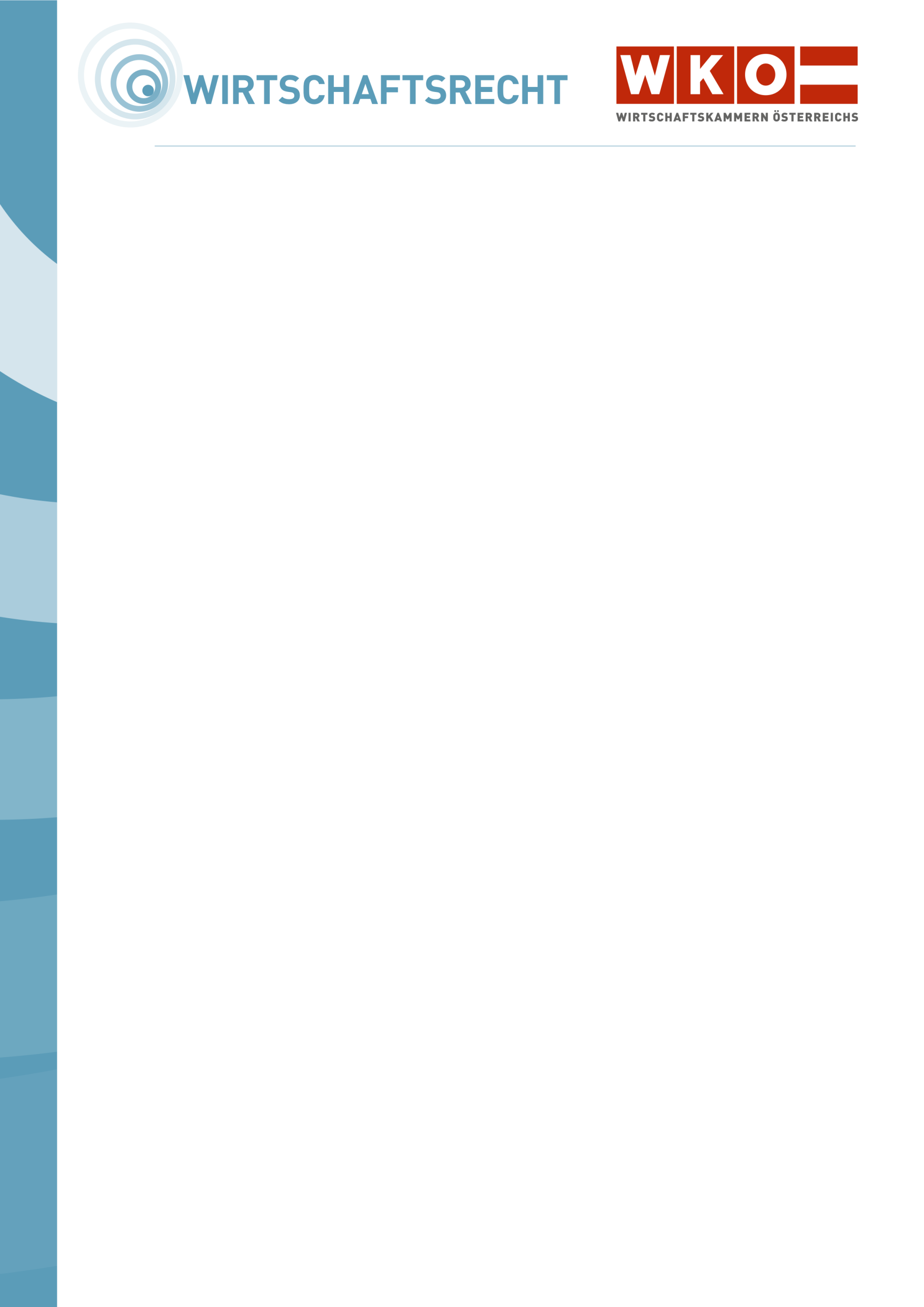 Tipp: Allgemeine Informationen zu Veränderungen in der Gesellschafterstruktur des Mieters finden Sie unter: Veränderungen in der Gesellschafterstruktur des Mieters und ihre Auswirkungen auf den Mietzins WICHTIGER HINWEIS:Um die Gefahr zu reduzieren, dass Sie unpassende Vertragsmuster bzw. Musterschreiben verwenden oder in gesetzwidriger Weise abändern, ersuchen wir Sie folgende Tipps zu beachten: Anwendungsbereich: Mietvertrag (Vollanwendungsbereich)Überprüfen Sie zuerst, ob das verwendete Vertragsmuster bzw. Musterschreiben für Ihren Sachverhalt passt!Nehmen Sie Änderungen nur in unbedingt notwendigem Ausmaß vor! Die Texte sind branchenneutral gestaltet. Wo Varianten vorgeschlagen werden, ist aus der Sicht der Vertragsparteien im Einzelfall die zweckmäßigste zu wählen.Im Falle von Unklarheiten wenden Sie sich bitte unbedingt an Ihre Wirtschaftskammer!Stand: März 2024Dies ist ein Produkt der Zusammenarbeit aller Wirtschaftskammern Österreichs. Bei Fragen wenden Sie sich bitte an die Wirtschaftskammer Ihres Bundeslandes:Burgenland, Tel. Nr.: 05 90907, Kärnten, Tel. Nr.: 05 90904, Niederösterreich Tel. Nr.: (02742) 851-0, Oberösterreich, Tel. Nr.: 05 90909, Salzburg, Tel. Nr.: (0662) 8888-0, Steiermark, Tel. Nr.: (0316) 601-0, Tirol, Tel. Nr.: 05 90905-1111, Vorarlberg, Tel. Nr.: (05522) 305-0, Wien, Tel. Nr.: (01) 51450-1010.Hinweis! Diese Information finden Sie auch im Internet unter https://wko.at. Alle Angaben erfolgen trotz sorgfältigster Bearbeitung ohne Gewähr. Eine Haftung der Wirtschaftskammern Österreichs ist ausgeschlossen.Bei allen personenbezogenen Bezeichnungen gilt die gewählte Form für alle Geschlechter!Absender: (XY als vertretungsbefugtes Organ der Mietergesellschaft:Geschäftsführer, persönlich haftender Gesellschafter)		, am 	EINSCHREIBENAn (Name und Adresse des Vermieters)Anzeige gemäß § 12a Abs. 3 MRGSehr geehrte(r) 	 (Vermieter)!Ich zeige Ihnen gemäß § 12a Abs. 3 MRG in meiner Eigenschaft als vertretungsbefugtes Organ der ............................................. (Mietergesellschaft) nachstehende Änderung der rechtlichen und wirtschaftlichen Einflussmöglichkeiten der Mietergesellschaft an:............................................................................................................................................................................................................................................................................ (z.B.: Veräußerung der Mehrheit der Geschäftsanteile).Freundliche Grüße	 (XY)(als vertretungsbefugtes Organ der Mietergesellschaft)